 ПРОГРАММА     КОМПЛЕКСНОГО РАЗВИТИЯ СИСТЕМ КОММУНАЛЬНОЙ ИНФРАСТРУКТУРЫ МУНИЦИПАЛЬНОГО ОБРАЗОВАНИЯ ГРЯЗЕНЯТСКОГО СЕЛЬСКОГО ПОСЕЛЕНИЯ РОСЛАВЛЬСКОГО РАЙОНА СМОЛЕНСКОЙ ОБЛАСТИ  НА 2014-2020 ГОДЫ 
д. Грязенять2014 годПаспорт
 программы комплексного развития систем коммунальной инфраструктуры Грязенятского сельского поселения Рославльского района Смоленской области на 2014 – 2020 годы1. Содержание проблемы и обоснование необходимости ее решения программными методами Общие сведения о муниципальном образованииМуниципальное образование Грязенятского сельское поселение Рославльского района Смоленской области расположено  в юго-западной части Рославльского района  Смоленской области. Общая площадь земельных и лесных угодий района составляет около 118 кв. км. На территории района размещено: 21 населенный пункт. Административным центром муниципального образования Грязенятского сельского поселения Рославльского района Смоленской области является деревня Галеевка-1. Расстояние  до областного центра города Смоленск  – 143 км, до районного центра – 20 км. Развитие жилищного фонда        Жилищный фонд по муниципальному образованию  Грязенятского сельского поселения Рославльского района Смоленской области в целом по состоянию на 01.01.2014 год показан в таблице 1.Согласно прогнозам численность населения муниципального образования Грязенятского сельское поселение Рославльского района Смоленской области к 2015 году увеличится  на 10  жителей и составит 607  жителей (табл.2).В период 2014 – 2015 годы на территории поселения не планируется строительство муниципального жилья, но планируется строительство частного жилого фонда. (табл.3). В муниципальном образовании Грязенятского сельское поселение Рославльского района Смоленской области по состоянию на 01.01.2014 года размер  общей площади жилья, приходящийся на 1 жителя довольно высокий и  составляет 39,2 кв. м. Поэтому,  несмотря на то, что прогнозируется увеличение числа жителей, данный показатель с учетом естественной убыли жилфонда (1%) в год увеличится  на 0,9  кв. м на 1 человека (табл. 4).. Развитие социальной сферы по муниципальному образованию Грязенятского сельское поселение Рославльского района Смоленской области     Социальная сфера муниципального образования Грязенятского  сельское поселение Рославльского района Смоленской области состоит из учреждений образований, культуры и органов самоуправления, которые являются муниципальными и обслуживаются муниципальным бюджетом.            Наличие жилфонда и обеспеченность его коммунальными услугами в муниципальном образовании  Грязенятского сельское поселение Рославльского района Смоленской области по состоянию на 01.01.2014 годТабл.1.Прогноз роста численности населения в муниципальном образовании Грязенятского сельское поселение Рославльского района Смоленской области в 2010-2015 годах (чел.)Табл.2.Прогноз жилищного строительства жилья по муниципальному образованию Грязенятского сельское поселение Рославльского района Смоленской области на период 2014 – 2015 годахТабл.3Прогноз жилфонда уровня обеспеченности им населенияпо муниципальному образованию Грязенятского сельское поселение Смоленской области в 2014-2015 годахТабл.4 ЭлектроснабжениеВсе населенные пункты муниципального образования Грязенятского сельское поселение Рославльского района Смоленской области  в настоящее время снабжаются электроэнергией по линиям электропередачи. Все населенные пункты обеспечены централизованным электроснабжением.  Распределение электроэнергии в сельских поселениях производится по воздушным линиям до распределительных подстанций, а от них по воздушным и кабельным сетям до объектов потребления.По состоянию на начало 2013 года удельная максимальная мощность потребления электроэнергии в расчете на 1 жителя муниципального образования Грязенятского сельское поселение Рославльского района Смоленской области составляет 0,63 кВт, с учетом нагрузки по наружному освещению и  электроснабжению объектов социальной сферы.Учитывая складывающуюся динамику насыщения населения бытовыми  электроприборами, а также практику использования электрической энергии на нужды отопления расчетные показатели максимальной мощности электропотребления по поселению приняты:на период:  2014  -  2015 годы  - 0,65 кВт/чел;                    2016  – 2017 годы  - 0,70 кВт/чел;                    2018  – 2020 годы  - 0,75 кВт/чел.1.5. ТеплоснабжениеИндивидуальные жилые дома отапливаются от внутридомовых источников тепла. Основными видами топлива для них являются дрова и газ. Централизованное отопления на территории поселения  имеется в детском саду и школе. 1.6. ГазоснабжениеУровень газификации населенных пунктов по муниципальному образованию Грязенятского  сельское поселение Рославльского района Смоленской областиТабл.5 Газоснабжения по муниципальному образованию Грязенятского сельское поселение Рославльского района Смоленской области имеется в трех населенных пунктах, но необходимо в период реализации настоящей программы газифицировать 1 населенный пункт с численностью населения свыше 50 человек и 6 населенных пунктов с численностью населения до 100 человек.     Проведение целенаправленной политики в сфере газификации определяет необходимость решения проблемы программно-целевым методом по следующим обстоятельствам:   - комплексный и системный подход к решению финансовых, организационно-методических, технических, информационных вопросов позволит повысить эффективность газификации муниципального образования Грязенятского сельское поселение Рославльского района Смоленской области;    -  эффективность организационных и технических мероприятий по газификации, предлагаемых к реализации, обеспечит значительный социальный и экономический эффект.1.7.  Водоснабжение.   Обеспечение населения доброкачественной питьевой водой и в достаточном количестве является одной из основных задач. По состоянию на 01.01.2014 года в систему централизованного водоснабжения по муниципальному образованию Грязенятского сельское поселение Рославльского района Смоленской области входит 3 артезианская скважина, 8.3 км водопроводных сетей, охвачен 4 населенных  пункта  из 21 , т. е. 19.1 %.  Очистка воды не производится. Система водоснабжения населенных пунктов муниципального образования Грязенятского сельское поселение Рославльского района Смоленской области характеризуется высокой степенью износа. Уровень износа, как магистральных водоводов, так и уличных водопроводных сетей составляет около 100 %. Объекты систем водоснабжения строились в основном хозяйственным способом из материалов несоответствующие современным требованиям. Результаты их обследования показали, что техническое состояние и оснащение оборудованием не отвечают требованиям надежного обеспечения населения  и социальной сферы качественной питьевой.1.8  ВодоотведениеСистема водоотведения в муниципальном образовании Грязенятского сельское поселение Рославльского района Смоленской области работает в аварийном режиме, очистные сооружения не работают 1.9  Развитие системы сборы и утилизации бытовых отходовВ муниципальном образовании Грязенятского сельское поселение Рославльского района Смоленской области решение  проблемы сбора, переработки и утилизации бытовых отходов имеет особую актуальность. Очисткой населенных пунктов поселения от мусора,  твердых бытовых отходов занимается Администрация Грязенятского сельского поселения, заключая договора с предприятиями  коммунального хозяйства .  В  задачу  санитарной  очистки поселения  входит  сбор, удаление  и  обезвреживание  твердых  бытовых  отходов  от  всех  зданий  и  домовладений,  а  так  же  выполнение  работ  по  летней  и  зимней  уборке  улиц в  целях  обеспечения  чистоты  проездов  и  безопасности  движения.  Учитывая  объективный рост бытовых отходов  в летнее время,  для  определения  необходимого  объема  работ  по  очистке  от  твердых бытовых отходов  на перспективу до 2015 года норма накопления твердых бытовых отходов, включая  утиль  и  уличный  смет, принимаются в год на постоянного жителя в поселении:2014-2015 г. – ;2016-. – ;2018-. – .Прогноз роста электропотребления в час на жилищно-коммунальные нужды по муниципальному образованию Грязенятского сельское поселение Рославльского района Смоленской областиТабл.6Характеристика действующей системы водоснабжения  в муниципальном образовании Грязенятского сельское поселение Рославльского района Смоленской областиТабл. 7.2. Цель и задачи ПрограммыЦелью Программы является создание надежной системы коммунального обеспечения населения и социальной сферы, проживающегося в населенных пунктах муниципального образования Грязенятского сельского поселения Рославльского района Смоленской области.В ходе реализации Программы предусматривается обеспечить решение следующих задач:- обеспечение подключения к системам коммунальной инфраструктуры вводимых объектов жилищного фонда и социальной сферы в поселениях района;- повышение технического состояния объектов коммунальной инфраструктуры поселений  и социальной сферы района;- расширение номенклатуры, увеличения объема и улучшение качества коммунальных услуг, оказываемых населению поселений района;- улучшение экологического состояния на территории поселения;- снижение доли расхода на топливно-энергетические ресурсы при производстве коммунальной продукции путем широкого внедрения передовых технологий, местных видов топлива и энергосберегающего оборудования;- сокращение затратной части бюджета муниципального образования на дотирование производства коммунальных услуг  3. Срок реализации ПрограммыРеализацию мероприятий Программы планируется осуществить в 2014 – 2020 годах.4. Система программных мероприятийПрограмма включает широкий спектр  мероприятий по развитию и модернизации (строительство и реконструкция) систем коммунальной инфраструктуры поселения и социальной сферы, направленных на повышение уровня их технического состояния, расширение номенклатуры, увеличения объема и улучшение качества коммунальных услуг, оказываемых населению в поселениях и в социальной сферы (приложение к программе комплексного развития систем коммунальной инфраструктуры муниципального образования Грязенятского сельское поселение Рославльского района Смоленской области на 2014-2020 годы). По данной программе предусматривается решение следующих задач:  1. Предусматривается замена электропроводки и замена ламп накаливания на энергосберегающие. Продолжить и завершить реконструкцию сетей электроснабжения в населенных пунктах с численностью населения до 100 человек и свыше 100 человек.       2. По газоснабжению. Подготовка проектно-сметных документаций газопроводов и строительство газопроводов до цоколей домов в д. Гореново протяженностью 2,1 км. Подготовка проектно-сметных документаций газопроводов и строительство газопроводов до цоколей домов в д. Плосково и д.Павловка протяженностью 2,0 км.         3. По водоснабжению. Задачу высокой надежности водоснабжения поселения предполагается решить путем реализации мероприятий: замена ветхих водопроводных сетей протяженностью 8 км; -  ремонт 1 водонапорной башни, строительство 1 водонапорной башни и 1.5 км. водопроводных сетей, введение в эксплуатацию 1 артезианской скважины.   4. По сбору и утилизации ТБО программой предусматривается заключение договоров с организациями о вывозе ТБО.  Кроме того, Программой предусмотрены мероприятия по ликвидации несанкционированных свалок на территории поселения при их наличии.5. Ресурсное обеспечение Программы(объемы и источники финансирования)Нормативно-правовое, информационное, материально-техническое и финансовое обеспечение выполнения мероприятий Программы осуществляется муниципальным заказчиком - координатором Программы – Администрацией муниципального образования «Рославльский район» Смоленской области.Прогнозируемые объемы финансирования мероприятий Программы составляют 60 250,0 тыс. рублей, в том числе:- электроснабжение – 2 000,0 тыс. руб.;- теплоснабжение  – 0,0 тыс. руб.;- газификация -    20 000,0 тыс. руб.;- водоснабжение – 14 000,0 тыс.  руб.;- водоотведение – 24 000 тыс. руб.;- сбор и утилизация ТБО – 250,0 тыс. руб.Объемы финансирования по обеспечению выполнения мероприятий Программы по этапам действия программы и в разрезе ресурсоснабжающих услуг по муниципальному образованию Грязенятского сельского поселения Рославльского района Смоленской области табл. 9Предполагаемые источники финансирования Программы:- бюджетные средства                     - внебюджетные средства (инвестиции)В процессе реализации Программы объемы и источники финансовых средств на реализацию мероприятий Программы могут корректироваться муниципальным координатором Программы.6. Механизм реализации ПрограммыМуниципальный координатор  Программы – Администрация  Грязенятского сельского поселения Рославльского района  Смоленской области координирует деятельность учреждений, предприятий и организаций, участвующих в реализации Программы. Участники Подпрограмм при необходимости передают полномочия на исполнение мероприятий Администрации Грязенятского сельского поселения Рославльского района  Смоленской области Финансирование и определение исполнителей мероприятий Программы, реализация которых осуществляется с привлечением средств федерального, областного и местного бюджетов производится в порядке, установленном действующим законодательством.Финансирование и определение исполнителей мероприятий Программы, реализация которых осуществляется с привлечением средств внебюджетных источников, производится в порядке, устанавливаемом муниципальным координатором Программы.7. Организация управления Программой и контроль хода ее реализацииВ целях обеспечения своевременной и качественной реализации Программы муниципальный координатор Программы осуществляет:- отбор в установленном порядке исполнителей работ и поставщиков оборудования по каждому программному мероприятию, финансируемому за счет бюджетных средств;- координацию исполнения программных мероприятий, включая мониторинг их реализации, оценку результативности;- непосредственный контроль хода реализации мероприятий Программы;- подготовку отчетов о реализации Программы.8. Оценка социально-экономической эффективности реализации мероприятий ПрограммыРеализация мероприятий Программы позволит:- обеспечить подключение к системам коммунальной инфраструктуры  объектов жилищного фонда и социальной сферы;- повысить техническое состояние объектов коммунальной инфраструктуры поселения и социальной сферы в поселении;- расширить номенклатуру, увеличить объемы и улучшить качество коммунальных услуг, оказываемых населению поселения  и социальной сферы;- улучшить экологическую ситуацию на территории поселения;- за счет широкого внедрения передовых технологий, местных видов топлива и энергосберегающего оборудования снизить затраты на топливно-энергетические ресурсы при производстве коммунальной продукции;- снизить дотации бюджета района на производство коммунальных услуг. ____________________                                        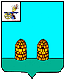 Администрация Грязенятского сельского поселения Рославльского района Смоленской областиАдминистрация Грязенятского сельского поселения Рославльского района Смоленской области06 мая 2014г.№ 18Об утверждении   Программы комплексного развития систем коммунальной инфраструктуры Грязенятского сельского поселения Рославльского района Смоленской области на 2014– 2020 годы С целью реализации  Федерального закона  от 6 октября 2003 года № 131-ФЗ  «Об общих принципах организации местного самоуправления в Российской Федерации », Федерального закона от 30декабря 2004 года  № 210-ФЗ  «Об основах регулирования тарифов организаций коммунального комплекса», Администрация Грязенятского сельского поселения Рославльского района  Смоленской областип о с т а н о в л я е т:1. Утвердить прилагаемую   Программу комплексного развития систем  коммунальной инфраструктуры Грязенятского сельского поселения Рославльского района Смоленской области на  2014– 2020 годы.        2. Постановление подлежит  размещению на официальном сайте Администрации Грязенятского сельского поселения Рославльского района Смоленской области  в сети «Интернет».3.Контроль за исполнением настоящего постановления оставляю за собой.Глава администрации муниципального образования Грязенятского сельское поселение  Рославльского района Смоленской области                        Г.И.МамонтовПриложениеНаименование программыПрограмма комплексного развития систем  коммунальной инфраструктуры Грязенятского сельского поселения Рославльского района Смоленской области на  2014– 2020 годы (далее - Программа)Основание  для  разработки ПрограммыФедеральный закон  от  06.10.2003  N 131-ФЗ «Об общих  принципах  организации  местного самоуправления в Российской Федерации»Федеральный закон  от  30.12.2004  N 210-ФЗ «Об основах регулирования тарифов организаций коммунального комплекса»Градостроительный кодекс Российской Федерации от 29.12.2004  № 190-ФЗ  Федеральный закон от 23 ноября . N 261-ФЗ «Об энергосбережении и о повышении энергетической эффективности и о внесении изменений в отдельные законодательные акты Российской Федерации»Устав Грязенятского сельского поселения Рославльского района Смоленской области             Заказчик Программы             Администрация Грязенятского сельского поселения Рославльского района Смоленской области                                 Разработчик Программы         Администрация Грязенятского сельского поселения Рославльского района Смоленской областиКоординатор Программы       Администрация Грязенятского сельского поселения Рославльского района Смоленской области           Цели и задачи ПрограммыОсновными целями Программы являются:- приведение в соответствие системы коммунальной инфраструктуры потребностям жилищного, социального, сельскохозяйственного и промышленного строительства;- строительство и модернизация коммунальной инфраструктуры и объектов коммунального хозяйства, в том числе  объектов водо-, тепло-, газо- и  электроснабжения, водоотведения,  утилизации твердых бытовых отходов;- обеспечение устойчивого функционирования и развития систем коммунального комплекса;- повышение качества и надежности предоставления коммунальных услуг населению.Для достижения этих целей необходимо решить следующие задачи:- повышение  эффективности функционирования коммунальных систем;- развитие         системы     коммунальной инфраструктуры  по  Грязенятскому сельскому поселению Рославльского района Смоленской области;                 - разработка и утверждение технических заданий на формирование проектов инвестиционных программ организаций коммунального комплекса;- повышение качества  коммунальных   услуг, предоставляемых потребителям.  - обеспечение   планового   и  опережающего инженерного обеспечения  земельных участков под жилищное, социальное, сельскохозяйственное и промышленное строительство; - определение    источников     привлечения средств  для  развития  систем коммунальной инфраструктуры Грязенятского сельского поселения Рославльского района Смоленской области в интересах жилищного, социального, сельскохозяйственного и промышленного строительства;        - привлечение        инвестиций    в  жилищно-коммунальный комплекс;           - проведение     экспертизы    деятельности организаций коммунального комплекса с целью выявления  и  ликвидации  нерациональных  и необоснованных затрат, включаемых в  тарифы на соответствующие услуги;                 Сроки и этапы реализации программы2014-2020 годы.Программа реализуется в три этапа: в том числе1 этап – 2014-2015 года;2 этап – 2016-2017 годы;3 этап – 2018-2020 годыПеречень программПрограмма разработа в целом по муниципальному образованию Грязенятского сельское поселение Рославльскоготрайона  Смоленской области:программа развития коммунальной инфраструктуры Грязенятского сельского  поселения;Объемы источники финансирования и возврат финансовых средств Программы      Общий объем  финансирования Программы всего – 60 250 тыс. руб.  в том числе: средства федерального бюджета –49 700 тыс. рублей;средства областного бюджета – 8 500 тыс. рублей;средства муниципального бюджета – 800 тыс. рублей;       внебюджетные источники  - 1250,0 тыс. рублей. Источник финансирования - средства бюджетов всех уровней,  тарифы,  инвестиции, средства предприятий коммунального комплекса, средства  собственников жилых помещений и другие источники.Возврат средств финансирования  мероприятий Программы производится  либо путем передачи на баланс  муниципального образования построенных  (реконструированных) объектов коммунальной инфраструктуры, либо в иной форме в объемах и в сроки,  устанавливаемые договорами о реализации инвестиционных программ  с организациями коммунального комплекса.Право собственности на построенные (реконструированные) объекты коммунальной инфраструктуры за счет бюджетных средств, а также за счет привлечения средств потребителей услуг предприятий коммунального комплекса путем установления для них надбавок к тарифам на услуги  и  тарифа на подключение  к коммунальным сетям, реализуется на основании норм  действующего  законодательства  Российской Федерации  в сфере  инвестиционной  деятельности  (капитальные вложения)  на срочной  и возвратной основе.Ожидаемые   результаты от реализации ПрограммыУвеличение объемов и повышение качества  производимых для потребителей товаров (оказываемых услуг) коммунального назначения,  улучшение экологической ситуации  на территории муниципального образования  Грязенятского сельского поселения Рославльского района Смоленской областиКонтроль за исполнением ПрограммыКонтроль за ходом реализации Программы осуществляет Администрация Грязенятского сельского поселения Рославльского района Смоленской области№ п/пНаименование административных образованийНаличие жилфондаНаличие жилфондаНаличие жилфондаНаличие жилфондаОбеспеченность коммунальными услугами (тыс. кв. м)Обеспеченность коммунальными услугами (тыс. кв. м)Обеспеченность коммунальными услугами (тыс. кв. м)Обеспеченность коммунальными услугами (тыс. кв. м)Обеспеченность коммунальными услугами (тыс. кв. м)Обеспеченность коммунальными услугами (тыс. кв. м)Обеспеченность коммунальными услугами (тыс. кв. м)Обеспеченность коммунальными услугами (тыс. кв. м)Обеспеченность коммунальными услугами (тыс. кв. м)№ п/пНаименование административных образованиймногоквартирныедомамногоквартирныедомаиндивидуальныедомаиндивидуальныедома отопление отоплениегорячееводоснабжениегорячееводоснабжениеводопроводводопроводканализацияканализациягазом (сетевым, сжиженным)№ п/пНаименование административных образованийкол-водомовобщая площадь(тыс. кв. м)кол-водомовобщая площадь(тыс. кв. м)всегов том числе централизованноевсегов том числе централизованноевсего в том числе централизованнымвсегов том числе централизованноегазом (сетевым, сжиженным)1.Грязенятского сельское поселение342.322614,120,40000.40.4000Итого по поселениюИтого по поселению342.322614,120,40000.40.4000№ п/пНаименование административных образованийВ том числе по годамВ том числе по годамВ том числе по годамВ том числе по годамВ том числе по годамВ том числе по годам№ п/пНаименование административных образований.      факт.. факт.. факт.. факт.. прогноз. прогноз1.Грязенятского сельское поселение563565607623628633Итого по поселению563565607623628633№ п/пНаименование административныхобразованийЕд. изм.ВсегоВ том числе по годамВ том числе по годамВ том числе по годам№ п/пНаименование административныхобразованийЕд. изм.Всего2013 г. факт. прогноз. прогноз1237891.Грязенятского  сельское поселением2Муниципальный жилой фондм20000Частный жилой фондм21000100400500Итого по поселениюм21000100400500№ п/пНаименование микрорайона(населенного пункта)на 01.01.2014 г.на 01.01.2014 г.на 01.01.2014 г.на 01.01.2015 г.на 01.01.2015 г.на 01.01.2015 г.на 01.01.2016г.на 01.01.2016г.на 01.01.2016г.№ п/пНаименование микрорайона(населенного пункта)Общая площадь жилфонда,тыс. м2Кол-вожителей,чел.Уровеньобеспеч.жильем,м2/чел.Общая площадь жилфонда,тыс. м2Кол-вожителей,чел.Уровеньобеспеч.жильем,м2/чел.Общая площадь жилфонда,тыс. м2Кол-вожителей,чел.Уровеньобеспеч.жильем,м2/чел.1.Грязенятского  сельское поселение20,562839,420,963339,821,463540,3Итого по поселениюИтого по поселению20,562839,420,963339,821,463540,3Наименование поселенияКоличество населенных пунктовУровень газификации населенных пунктов по численности населения, ед.Уровень газификации населенных пунктов по численности населения, ед.Уровень газификации населенных пунктов по численности населения, ед.Уровень газификации населенных пунктов по численности населения, ед.Уровень газификации населенных пунктов по численности населения, ед.Уровень газификации населенных пунктов по численности населения, ед.Уровень газификации населенных пунктов по численности населения, ед.Уровень газификации населенных пунктов по численности населения, ед.Уровень газификации населенных пунктов по численности населения, ед.Уровень газификации населенных пунктов по численности населения, ед.Уровень газификации населенных пунктов по численности населения, ед.Уровень газификации населенных пунктов по численности населения, ед.Наименование поселенияКоличество населенных пунктовчислен св. 500 челчислен св. 500 челчислен св. 400 челчислен св. 400 челчислен св. 300 челчислен св. 300 челчислен св. 200 челчислен св. 200 челчислен св. 100 челчислен св. 100 челчислен до 100 челчислен до 100 челНаименование поселенияКоличество населенных пунктоввсегогазафицировановсегогазафицировановсегогазафицировановсегогазафицировановсегогазафицировановсегогазафицированоГрязенятского сельское поселение210000101111191Итого по поселению210000101111191№ п/пНаименование административного образованияна 01.01.2013 г.на 01.01.2013 г.на 01.01.2013 г.на 01.01.2018 г.на 01.01.2018 г.на 01.01.2018 г.на 01.01.2020 г.на 01.01.2020 г.на 01.01.2020 г.№ п/пНаименование административного образованияКоличество жителей (чел)Удельная максимальная  потребляемая  мощность  (кВт/чел.)Общая потребляемая мощность (кВт)Количество жителей (чел)Удельная  максимальная потребляемая  мощность  (кВт/чел.)Общая потребляемая мощность (кВт)Количество жителей (чел)Удельная максимальная потребляемая  мощность  (кВт/чел.)Общая потребляемая мощность (кВт)1.Грязенятского сельское поселение6230,65404.956330,7443.16400,75480Итого по поселению6230,65404.956330,7443.16400,75480№ п/пНаименование административных образований  Станции 1 подъема, ед.Станции 1 подъема, ед.Количество населенных пунктов  централизованным  водоснабжением, ед.Количество населенных пунктов  централизованным  водоснабжением, ед.Водопроводные сети,кмВодопроводные сети,км№ п/пНаименование административных образований  НаличиеТребуетреконструкциивсего населенных пунктовИмеют централизован. водоснабжениеНаличиеТребуетреконструкции1.Грязенятского сельское поселение33214        8.38Итого по поселению332148.38Года (период действия Программы)Всего, (в тыс.руб)в том числе   (в тыс.руб)в том числе   (в тыс.руб)в том числе   (в тыс.руб)в том числе   (в тыс.руб)в том числе   (в тыс.руб)в том числе   (в тыс.руб)Года (период действия Программы)Всего, (в тыс.руб)электро-снабжениетепло-снабжениегазо-снабжениеводо-снабжениеводоотведениесбор и утилизация ТБОI этап6550,05000,03000,03000,00,050,0II этап34 600,0500,00,07000,05 000,024 000100,0III этап17 100,01000,00,010 000,06 000,00,0100,0Всего60250,02000,00,020 000,014 000,024 000250,0